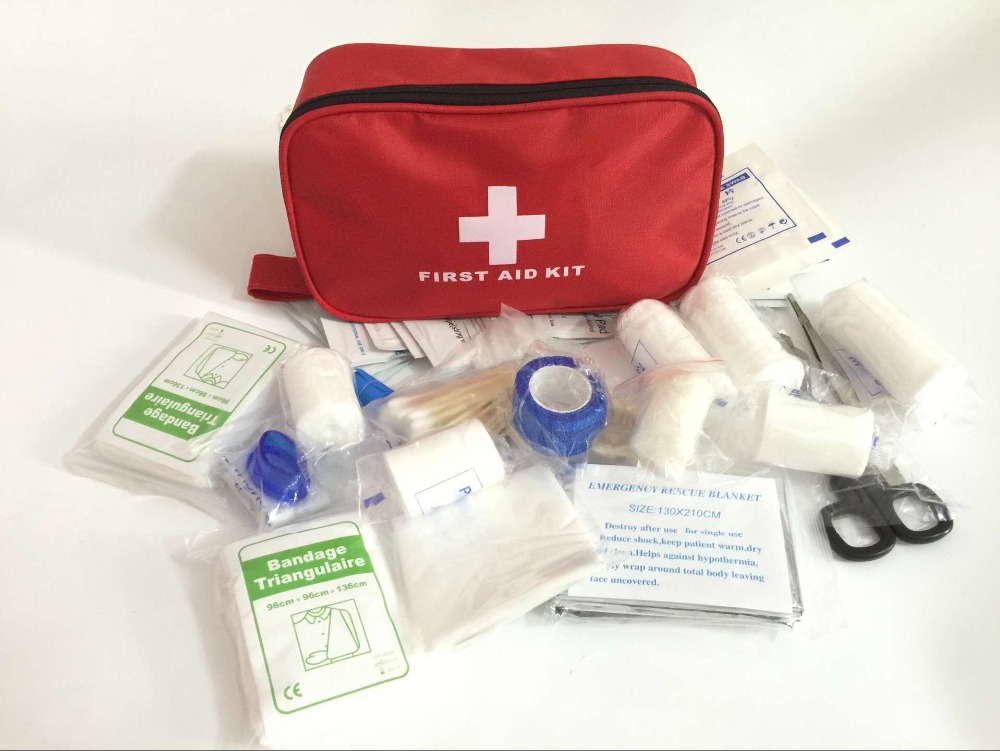 В обоих случаях приготовьте домашнюю аптечкуПроверьте наличие в ней:борной и лимонной кислоты, альбуцида, оливкового масла, питьевой соды – это поможет Вам при химическом поражении ХЛОРОМуксусной и лимонной кислоты – это поможет Вам при химическом поражении АММИАКОМУходя из дома возьмите аптечку с собой!!1ВЫБРОС  АММИАКАВы находитесь домаНаденьте противогаз или повязку, смоченную 2% раствором уксусной или лимонной кислотыЗакройте окна, форточки, двери, дымоходы, вентиляционные отверстия, проведите гермитизацию квартирыОтключите электроприборы, перекройте газПериодически орошайте воздух водой При появлении стойкого запаха аммиака покиньте помещениеВы находитесь на улицеУясните, где произошла авария и направление распратранения зараженного воздухаНаденьте повязку или приложите платокок, смоченный водойПри возможности укройтесь в ближайшем защитном сооружении, либо спуститесь на нижние этажи здания, либо выходите из зоны заражения, двигаясь перпендикулярно направлению ветраВЫБРОС ХЛОРАВы находитесь домаНаденьте противогаз или повязку, смоченную 2% раствором питьевой соды или водыЗакройте окна, форточки, двери, дымоходы, вентиляционные отверстия, проведите гермитизацию квартирыОтключите электроприборы, перекройте газВы находитесь на улицеУясните, где произошла авария и направление распратранения зараженного воздухаНаденьте повязку или приложите платокок, смоченный водойПри возможности укройтесь в ближайшем защитном сооружении, либо поднимитесь на верхние этажи высотных зданий, либо выходите из зоны заражения, двигаясь перпендикулярно направлению ветра   Вы находитесь на рабочем месте:Наденьте средство индивидуальной защиты или ватно-марлевую повязку, смоченную в 2% растворе соды или воды (при выбросе хлора); в 2% растворе уксусной или лимонной кислоты (при выбросе аммиака)Действуйте по указанию органа ГО и ЧС (руководителя) организации 